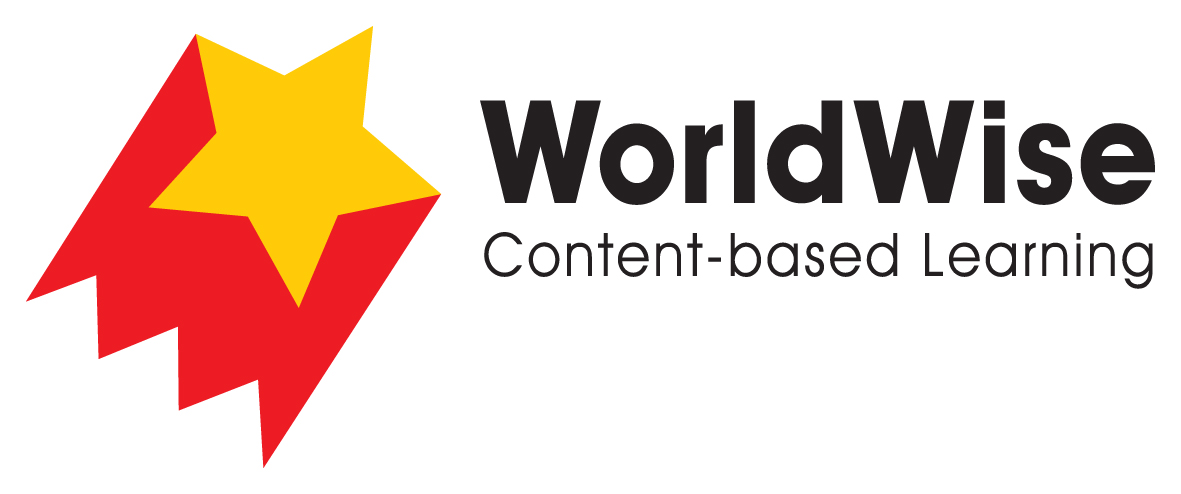 Grade 5 – Investigations							Saving the Amazon RiverPart 5 – Present and share

Look over all of the information that you have gathered in your investigation. What are the most important ideas about tropical rainforests?  Make a chart showing the most important ideas. 

Once completed make sure you save this fileAmazon River 
and Tropical RainforestOther Major River and Tropical RainforestLocation ClimateMajor riverSignificant plantsSignificant animalsIndigenous groups Threats to this rainforestConservation groups trying to save 
the rainforest